Обобщающий урок по теме «Решение квадратных уравнений» в 8 классе.(по учебнику Алимова)Цели урока:       -обобщить знания по теме;                                - развитие умений обобщать, систематизировать;                                 -развитие умения работать в группах.1. Тема нашего урока «Решение квадратных уравнений».Сегодня на уроке мы вспомним всё, что касается квадратных уравнений и попытаемся применить знания при решении квадратных уравнений.( Класс разделён заранее на 3группы.)2.Первый конкурс «Разминка» (тест)1)При каком условии полное квадратное уравнение не имеет корней?а.                                      б.                                                  в. .2)При каком условии полное квадратное уравнение имеет один корень?а.                                      б.                                                  в. .3)При каком условии полное квадратное уравнение имеет  два корня?а.                                      б.                                                  в. .4)Название выражения -4ac ?а. уравнение                              б. корень                                    в. дискриминант5)Как называется квадратное уравнение, в котором b или c равны 0?а. полное                                   б. приведённое                         в. неполное6)Математик доказавший, что  += -p, * = q :а. Декарт                                   б. Пифагор                                   в. ВиетПроверка теста:1)б     2)а     3)в     4)в     5)в     6)в3) Второй конкурс «Решение уравнений по цепочке». Каждой группе даётся уравнение, один человек выходит к доске и выполняет одно задание, затем второй выполняет следующее задание и т.д.1) 4+-7х= 0                           2) -6y+1+5=0                 3) +3=0а) выписать коэффициенты а, b, c;б) найти дискриминант;в) найти корни уравнения;г) разложить на множители.4) Третий конкурс. Дано уравнение  3x^2+6x-9=0.Сколько способов решения можно указать?1)по общей формуле;2)по формуле со вторым чётным коэффициентом;3)используя свойства коэффициентов(a+b+c=0);4)по формулам для приведённого квадратного уравнения(если разделить на 3).Задание: решить уравнение всеми способами.5) Решит задачу с помощью квадратного уравнения(если остаётся время)Одно из двух положительных чисел на 4 больше другого. Найти эти числа, если их произведение равно 96.6) Подвести итог урока.-чем занимались на уроке)-всё ли получилось?-какие задания вызвали затруднения?7) Домашнее задание. №552(2,4), 545(2).Приготовить  «лист настроения»: с двух сторон, на одной стороне отметить с каким настроением пришли на урок, на другой с каким настроением ушли с урока.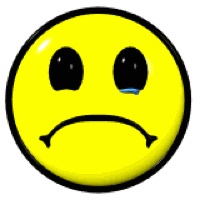 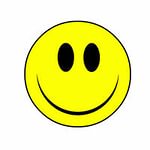 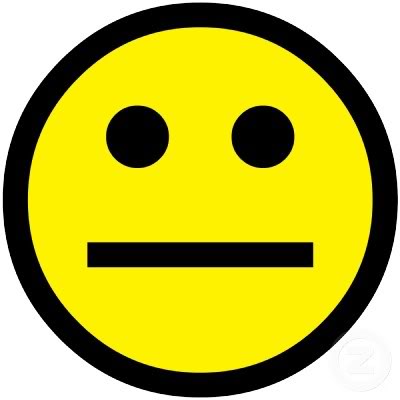 